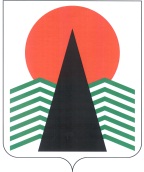 ГЛАВА  НЕФТЕЮГАНСКОГО  РАЙОНАпостановлениег.НефтеюганскО назначении публичных слушаний по проекту решения Думы Нефтеюганского района «Об утверждении Стратегии социально-экономического развития муниципального образования Нефтеюганский район до 2030 года»	В соответствии с Федеральным законом от 06.10.2003 № 131-ФЗ «Об общих принципах организации местного самоуправления в Российской Федерации», Уставом муниципального образования Нефтеюганский район, решением Думы Нефтеюганского района от 27.05.2015 № 599 «Об утверждении порядка организации и проведения публичных слушаний»  п о с т а н о в л я ю:Провести публичные слушания по проекту решения Думы Нефтеюганского района «Об утверждении Стратегии социально-экономического развития  муниципального образования Нефтеюганский район до 2030 года» (приложение), проводимые по инициативе Главы Нефтеюганского района. Назначить публичные слушания в форме собрания граждан на 26.07.2018, время начала – 18-00 часов по местному времени, место проведения: Ханты-Мансийский автономный округ – Югра, город Нефтеюганск, микрорайон 3, дом 21, здание администрации Нефтеюганского района (4 этаж, актовый зал).Сформировать рабочую группу по подготовке и проведению публичных слушаний (далее – Рабочая группа) в следующем составе:Участники публичных слушаний по проекту решения Думы Нефтеюганского района вправе представить свои предложения и замечания, касающиеся указанного проекта решения Думы Нефтеюганского района.Предложения направляются с указанием фамилии, имени, отчества, контактного телефона и адреса проживания в письменном и (или) электронном виде 
в администрацию Нефтеюганского района в адрес Рабочей группы: 628309, 
Ханты-Мансийский автономный округ – Югра, город Нефтеюганск, микрорайон 3, дом 21, телефоны: 8(3463)290008; факс: 8(3463)250193, адрес электронной почты: economica@admoil.ru.Установить срок приема предложений и замечаний по проекту решения Думы Нефтеюганского района в течение 10 дней с момента опубликования настоящего постановления. Настоящее постановление подлежит опубликованию в газете «Югорское обозрение» не позднее 12.07.2018 и размещению на официальном сайте органов местного самоуправления Нефтеюганского района. Контроль за выполнением постановления возложить на директора департамента финансов – заместителя главы Нефтеюганского района Бузунову М.Ф.Исполняющий обязанности Главы района							С.А.КудашкинПриложение к постановлению Главы Нефтеюганского районаот 05.07.2018 № 58-пгДУМА НЕФТЕЮГАНСКОГО РАЙОНАПРОЕКТ РЕШЕНИЯОб утверждении Стратегии социально-экономического развития муниципального образования Нефтеюганский район до 2030 годаВ соответствии с Федеральными законами от 06.11.2003 № 131-ФЗ «Об общих принципах организации местного самоуправления в Российской Федерации», 
от 28.06.2014 № 172-ФЗ «О стратегическом планировании в Российской Федерации», распоряжением Правительства Ханты-Мансийского автономного округа – Югры 
от 22.03.2013 № 101-рп «О Стратегии социально-экономического развития Ханты-Мансийского автономного округа - Югры до 2030 года», Уставом муниципального образования Нефтеюганский район, учитывая протокол публичных слушаний 
в форме собрания граждан по проекту решения Думы Нефтеюганского района 
об утверждении Стратегии социально-экономического развития муниципального образования Нефтеюганский район до 2030 года от ______2018 № _____,Дума Нефтеюганского района решила:Утвердить Стратегию социально-экономического развития муниципального образования Нефтеюганский район до 2030 года согласно приложению к настоящему решению.Признать утратившими силу решения Думы Нефтеюганского района:- от 27.05.2015 № 600 «Об утверждении Стратегии социально-экономического развития муниципального образования Нефтеюганский район на период до 2030 года»;- от 23.12.2015 № 675 «О внесении изменений в решение Думы Нефтеюганского района от 27.05.2015 № 600 «Об утверждении Стратегии социально-экономического развития муниципального образования Нефтеюганский район на период до 2030 года».Настоящее решение подлежит официальному опубликованию в газете «Югорское обозрение».Настоящее решение вступает в силу после его официального опубликования.05.07.2018№ 58-пг№ 58-пгБузуноваМария Федоровнадиректор департамента финансов – заместитель главы Нефтеюганского района, председатель Рабочей группыОстальцоваЕлена Ивановнаглавный специалист отдела стратегического планирования и инвестиций комитета 
по экономической политике и предпринимательству администрации Нефтеюганского района, секретарь Рабочей группыЧлены Рабочей группы: Члены Рабочей группы: Котова Татьяна Георгиевна заместитель главы Нефтеюганского районаШумейкоИрина Михайловнапредседатель комитета по экономической политике и предпринимательству администрации Нефтеюганского районаДовыденокНаталья Александровнаначальник отдела стратегического планирования и инвестиций комитета по экономической политике и предпринимательству администрации Нефтеюганского района.Глава Нефтеюганского района                           .Г.В.Лапковская«     »               2018 г.Председатель Думы Нефтеюганского района                           А.Н.Виноградов«     »                2018 г.